РЕШЕНИЕПОМШУÖМот  7 октября 2021 г. № 9/2021 – 131Руководствуясь Бюджетным кодексом Российской Федерации, статьей 33 Устава муниципального образования городского округа «Сыктывкар»,  Совет муниципального образования городского округа «Сыктывкар»РЕШИЛ:1. Внести в решение Совета муниципального образования городского округа «Сыктывкар» от 25.12.2007 №7/12-149 «Об утверждении Положения о бюджетном процессе в муниципальном образовании городского округа «Сыктывкар» следующие изменения:в приложении к решению: абзац первый  статьи 8 изложить в следующей редакции:«Утверждение, реализация и оценка муниципальных программ осуществляется в порядке, установленном администрацией МО ГО «Сыктывкар».». статью 12 изложить в следующей редакции:«Статья 12. Состав показателей, утверждаемых решением о бюджете1. Решение о бюджете МО ГО «Сыктывкар» должно содержать основные характеристики бюджета, к которым относятся общий объем доходов бюджета, общий объем расходов бюджета, дефицит (профицит) бюджета, а также иные показатели, установленные бюджетным законодательством Российской Федерации, решениями Совета МО ГО «Сыктывкар» (кроме решения о бюджете).2. Решением о бюджете утверждаются:распределение бюджетных ассигнований по целевым статьям (муниципальным программам и непрограммным направлениям деятельности), группам видов расходов классификации расходов бюджетов на очередной финансовый год и плановый период;ведомственная структура расходов бюджета на очередной финансовый год и плановый период;общий объем условно утверждаемых (утвержденных) расходов на первый год планового периода в объеме не менее 2,5 процента общего объема расходов бюджета (без учета расходов бюджета, предусмотренных за счет межбюджетных трансфертов из других бюджетов бюджетной системы Российской Федерации, имеющих целевое назначение), на второй год планового периода в объеме не менее 5 процентов общего объема расходов бюджета (без учета расходов бюджета, предусмотренных за счет межбюджетных трансфертов из других бюджетов бюджетной системы Российской Федерации, имеющих целевое назначение);общий объем бюджетных ассигнований, направляемых на исполнение публичных нормативных обязательств;объем межбюджетных трансфертов, получаемых из других бюджетов бюджетной системы Российской Федерации в очередном финансовом году и плановом периоде; источники финансирования дефицита бюджета на очередной финансовый год и плановый период;верхний предел муниципального внутреннего долга и (или) верхний предел муниципального внешнего долга по состоянию на 1 января года, следующего за очередным финансовым годом (очередным финансовым годом и каждым годом планового периода), с указанием в том числе верхнего предела долга по муниципальным гарантиям;Объем бюджетных ассигнований муниципального дорожного фонда МО ГО «Сыктывкар» на очередной финансовый год и плановый период;иные показатели бюджета, установленные муниципальными правовыми актами Совета МО ГО «Сыктывкар».». пункт 6 статьи 13 изложить в следующей редакции:«6) верхний предел муниципального внутреннего долга и (или) верхний предел муниципального внешнего долга по состоянию на 1 января года, следующего за очередным финансовым годом и каждым годом планового периода (очередным финансовым годом);». в абзаце втором пункта 4 статьи 16 слова «соответственно в целях предоставления субсидий, субвенций, иных межбюджетных трансфертов, имеющих целевое назначение» заменить словами «соответствующих целям предоставления указанных средств». пункты 1, 2 статьи 17 изложить в следующей редакции:«1. Главные администраторы бюджетных средств МО ГО «Сыктывкар» составляют бюджетную отчетность на основании представленной им бюджетной отчетности подведомственными получателями (распорядителями) бюджетных средств, администраторами доходов бюджета, администраторами источников финансирования дефицита бюджета.2. Бюджетная отчетность МО ГО «Сыктывкар» составляется на основании бюджетной отчетности главных администраторов бюджетных средств.».2. Настоящее решение вступает в силу со дня его официального опубликования, за исключением пунктов 1.2, 1.3, которые применяются к правоотношениям, возникающим при составлении и исполнении бюджета муниципального образования городского округа «Сыктывкар», начиная с бюджета на 2022 год и плановый период 2023 и 2024 годов.Глава МО ГО «Сыктывкар» –руководитель администрации					Н.С. ХозяиноваПредседатель СоветаМО ГО «Сыктывкар» 							А.Ф. ДюСОВЕТМУНИЦИПАЛЬНОГО ОБРАЗОВАНИЯГОРОДСКОГО ОКРУГА «СЫКТЫВКАР»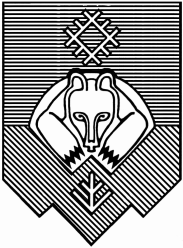 «СЫКТЫВКАР» КАР КЫТШЛÖН МУНИЦИПАЛЬНÖЙ ЮКÖНСА СÖВЕТ О внесении изменений в решение Совета муниципального образования городского округа «Сыктывкар» от 25.12.2007 № 7/12-149 «Об утверждении Положения о бюджетном процессе в муниципальном образовании городского округа «Сыктывкар»